МИНИСТЕРСТВО ФИНАНСОВ СТАВРОПОЛЬСКОГО КРАЯПРИКАЗот 13 июня 2023 г. N 133ОБ УТВЕРЖДЕНИИ ФОРМ ДОКУМЕНТОВ, ПРЕДСТАВЛЯЕМЫХВ МИНИСТЕРСТВО ФИНАНСОВ СТАВРОПОЛЬСКОГО КРАЯ В СООТВЕТСТВИИС ПОРЯДКОМ РАСПРЕДЕЛЕНИЯ И ПРЕДОСТАВЛЕНИЯ ИНЫХ МЕЖБЮДЖЕТНЫХТРАНСФЕРТОВ (ГРАНТОВ) ИЗ БЮДЖЕТА СТАВРОПОЛЬСКОГО КРАЯБЮДЖЕТАМ МУНИЦИПАЛЬНЫХ ОБРАЗОВАНИЙ СТАВРОПОЛЬСКОГО КРАЯНА ПООЩРЕНИЕ МУНИЦИПАЛЬНЫХ ОКРУГОВ И ГОРОДСКИХ ОКРУГОВСТАВРОПОЛЬСКОГО КРАЯ, РЕАЛИЗОВАВШИХ ЛУЧШИЕ ПРАКТИКИИНИЦИАТИВНОГО БЮДЖЕТИРОВАНИЯ, УТВЕРЖДЕННЫМ ПОСТАНОВЛЕНИЕМПРАВИТЕЛЬСТВА СТАВРОПОЛЬСКОГО КРАЯ ОТ 30 МАЯ 2023 Г. N 332-ППриказываю:1. Утвердить прилагаемые:1.1. Форму информации о результатах реализации инициативных проектов за счет средств бюджета муниципального образования Ставропольского края без привлечения субсидий из бюджета Ставропольского края бюджету муниципального образования Ставропольского края на реализацию инициативных проектов.1.2. Форму отчета об использовании средств иного межбюджетного трансферта из бюджета Ставропольского края бюджету муниципального образования Ставропольского края, реализовавшего лучшую практику инициативного бюджетирования, направленную на реализацию инициативных проектов за счет средств бюджета муниципального образования Ставропольского края без привлечения субсидий из бюджета Ставропольского края бюджету муниципального образования Ставропольского края на реализацию инициативных проектов.2. Контроль за исполнением настоящего приказа возложить на первого заместителя министра финансов Ставропольского края Маркасьян И.В.3. Настоящий приказ вступает в силу со дня его подписания.Заместитель председателяПравительства Ставропольского края -министр финансов Ставропольского краяЛ.А.КАЛИНЧЕНКОУтвержденаприказомминистерства финансовСтавропольского краяот 13 июня 2023 г. N 133ФОРМАИНФОРМАЦИЯо результатах реализации инициативных проектовза счет средств бюджета муниципального образованияСтавропольского края без привлечения субсидий из бюджетаСтавропольского края бюджету муниципального образованияСтавропольского края на реализацию инициативных проектовв ____ году1. Муниципальное образование Ставропольского края, реализовавшее муниципальные инициативные проекты за счет средств бюджета муниципального образования Ставропольского края без привлечения субсидий, выделяемых из бюджета Ставропольского края бюджету муниципального образования Ставропольского края на реализацию инициативных проектов (далее соответственно - муниципальное образование края, муниципальные инициативные проекты): ___________________________.2. Количество муниципальных инициативных проектов, участвовавших в конкурсном отборе, организованном органом местного самоуправления муниципального образования края для реализации муниципальных инициативных проектов: _____________________.3. Сведения об объемах средств, направленных на реализацию муниципальных инициативных проектов.(рублей)    4.  Общий  объем  расходов  местного  бюджета,  без учета безвозмездныхпоступлений, имеющих целевое назначение __________________________________.    5. Сведения об информационной кампании в целях реализации муниципальныхинициативных проектов (при наличии таких сведений): ____________________________________________________________________________________________________________________________________________________________________________.Ответственный исполнитель__________________________________________________    ______________     ___________________________       (должность)              (подпись)          (расшифровка подписи)номер телефона, электронный адрес--------------------------------<*> Заполняется в отношении каждого муниципального инициативного проекта.Утвержденаприказомминистерства финансовСтавропольского краяот 13 июня 2023 г. N 133ФОРМА                                   ОТЧЕТ  _______________________________________________________________________       (наименование муниципального образования Ставропольского края)об   использовании   средств  иного  межбюджетного  трансферта  из  бюджетаСтавропольского  края  бюджету  муниципального  образования Ставропольскогокрая,   реализовавшего   лучшую   практику   инициативного  бюджетирования,направленную  на  реализацию  инициативных проектов за счет средств бюджетамуниципального образования Ставропольского края без привлечения субсидий избюджета    Ставропольского    края   бюджету   муниципального   образованияСтавропольского края на реализацию инициативных проектов                 по состоянию на "___"___________ 20___ г.(рублей)____________________________   ________________   _________________________ (наименование должности          (подпись)          (инициалы, фамилия)   руководителя органа местного самоуправлениямуниципального образования  Ставропольского края)Исполнитель__________________________   _______________   _____________  _____________    (контактное лицо)          (должность)       (телефон      (инициалы,                                               с кодом гор.)    фамилия)М.П. "___"___________ 20___ года"СОГЛАСОВАНО"____________________________   ________________   _________________________  (наименование должности         (подпись)          (инициалы, фамилия)  руководителя финансового    органа администрации муниципального образования    Ставропольского края)М.П. "___"___________ 20___ года--------------------------------<*> Заполняется в отношении каждого муниципального инициативного проекта.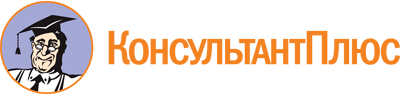 Приказ министерства финансов Ставропольского края от 13.06.2023 N 133
"Об утверждении форм документов, представляемых в министерство финансов Ставропольского края в соответствии с Порядком распределения и предоставления иных межбюджетных трансфертов (грантов) из бюджета Ставропольского края бюджетам муниципальных образований Ставропольского края на поощрение муниципальных округов и городских округов Ставропольского края, реализовавших лучшие практики инициативного бюджетирования, утвержденным постановлением Правительства Ставропольского края от 30 мая 2023 г. N 332-п"Документ предоставлен КонсультантПлюс

www.consultant.ru

Дата сохранения: 05.12.2023
 Nп/пНаименование муниципального инициативного проекта <*>Код бюджетной классификацииОбъем средств местного бюджетаОбъем средств населенияОбъем средств индивидуальных предпринимателей и организацийВсего средств12345671.ИтогоXXNп/пНаименование показателяКод бюджетной классификацииКод бюджетной классификацииКод бюджетной классификацииКод бюджетной классификацииВ году предоставления иного межбюджетного трансфертаНарастающим итогом на отчетную дату в году, следующем за годом предоставления иного межбюджетного трансфертаNп/пНаименование показателяраздел/подразделраздел/подразделвид расходоввид расходовВ году предоставления иного межбюджетного трансфертаНарастающим итогом на отчетную дату в году, следующем за годом предоставления иного межбюджетного трансфертаNп/пНаименование показателякоднаименованиекоднаименованиеВ году предоставления иного межбюджетного трансфертаНарастающим итогом на отчетную дату в году, следующем за годом предоставления иного межбюджетного трансферта123456781.Поступило средств иного межбюджетного трансферта из бюджета Ставропольского края бюджету муниципального образования Ставропольского края, реализовавшего лучшую практику инициативного бюджетирования, направленную на реализацию инициативных проектов за счет средств бюджета муниципального образования Ставропольского края без привлечения субсидий из бюджета Ставропольского края бюджету муниципального образования Ставропольского края на реализацию инициативных проектов (далее - иной межбюджетный трансферт)XXXXX2.Кассовый расход, произведенный за счет средств иного межбюджетного трансфертаXXXX2.1.Наименование муниципального инициативного проекта <*>3.Остаток средств иного межбюджетного трансферта в бюджете муниципального образования Ставропольского краяXXXX